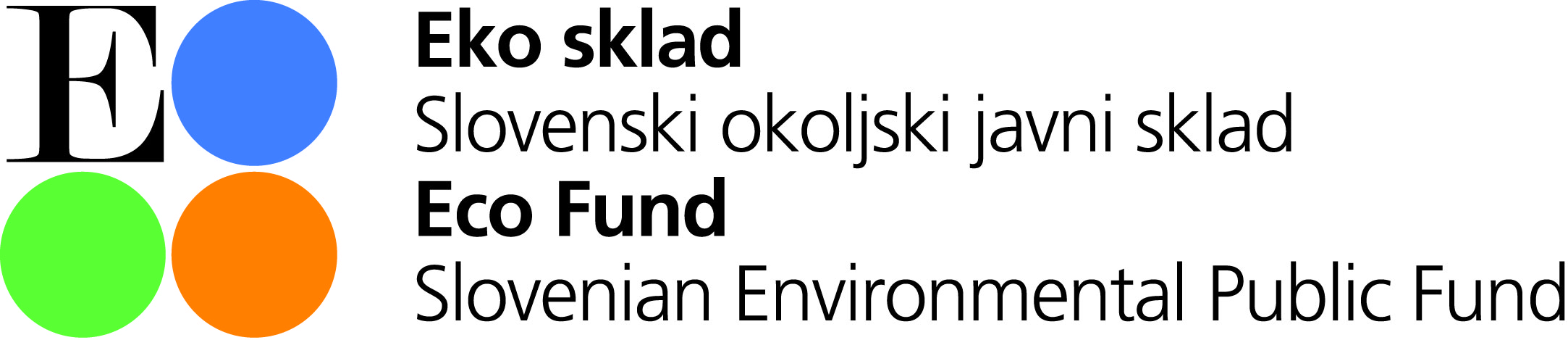 Javni pozivEko sklada, Slovenskega okoljskega javnega skladaZA KREDITIRANJE OKOLJSKIH NALOŽBJAVNI POZIV ZA KREDITIRANJE OKOLJSKIH NALOŽB LOKALNIH SKUPNOSTI 60LS17VLOGA ZA DODELITEV KREDITAA.	PODATKI O VLAGATELJU IN NALOŽBI	1A.1.	OSNOVNI PODATKI O VLAGATELJU IN NALOŽBI	1A.2	IZJAVE VLAGATELJA 	2A.3	DOKAZILA O USPOSOBLJENOSTI 	4A.5	UPRAVNO DOVOLJENJE	5B.	PODATKI ZA OKOLJSKO VREDNOTENJE NALOŽB	1B.1.	SPLOŠNI OKOLJSKI KRITERIJI	1B.2	POSEBNI OKOLJSKI KRITERIJI	2B.3	DOKAZILA O IZPOLNJEVANJU SPLOŠNIH IN OKOLJSKIH KRITERIJEV	7C.	FINANČNI PODATKI O NALOŽBI	1C.1.	VREDNOST CELOTNE NALOŽBE IN VIRI FINANCIRANJA	1C.2	REKAPITULACIJA RAČUNOV / PREDRAČUNOV	3C.3	POGODBE, PONUDBENI PREDRAČUNI, RAČUNI	6D.	NAVODILO ZA KORIŠČENJE ODOBRENEGA KREDITA	1KAKO ODDATI VLOGO NA JAVNI POZIV 60LS17Oddaja vloge na javni poziv za kreditiranje okoljskih naložb 60LS17 je mogoča na sledečenačine:Pošiljanje natisnjene vloge:Vlogo, ki jo prejmete po E-pošti ali prenesete s spleta, izpolnite, natisnete, priložite potrebne priloge in dokumente. Izpolnjeno vlogo mora podpisati odgovorna oseba. Vlogo pošljete po pošti na naslov Eko sklad, j.s., Bleiweisova cesta 30, 1000 Ljubljana.Pošiljanje elektronsko izpolnjene vloge:Vlogo, ki jo prejmete po E-pošti ali jo prenesete s spleta, izpolnite, priložite potrebne priloge in dokumente in shranite v elektronski obliki na CD medij. Vlogo, shranjeno na CD mediju, morate obvezno elektronsko podpisati in sicer na mestih, kjer je to v vlogi določeno. Tako pripravljeno vlogo lahko pošljete:shranjeno na CD mediju po pošti na naslov Eko sklad, j.s., Bleiweisova cesta 30, 1000 Ljubljana alipo elektronski pošti na naslov gp@ekosklad.si, pri tem je potrebno v spremnem elektronskem dopisu posredovati tudi naslednje podatke:JAVNI POZIV 60LS171. NAZIV VLAGATELJA - INVESTITORJA2. NASLOV3. POŠTA IN KRAJ4. MATIČNA ŠTEVILKA5. DAVČNA ŠTEVILKA6. ŠT. TELEFONA KONTAKTNE OSEBE7. E-NASLOV8. POOBLAŠČENA OSEBA9. NAZIV NALOŽBE (največ 50 znakov)10. VREDNOST CELOTNE NALOŽBE (EUR)11. ZAPROŠENI ZNESEK KREDITA (EUR)Po prejemu vaše vloge, oddane po elektronski pošti, vas bo sistem obvestil, da je bila vaša vloga uspešno oddana, skupaj z evidenčno številko zadeve, pod katero se spremlja vaša vloga.